Challenge:
I have one set of toys, there are 8 altogether.

My friend asks if he can play with ¼ (one quarter) of them. 

​So I give him 4 toys.

Is this correct?

Explain why or why not....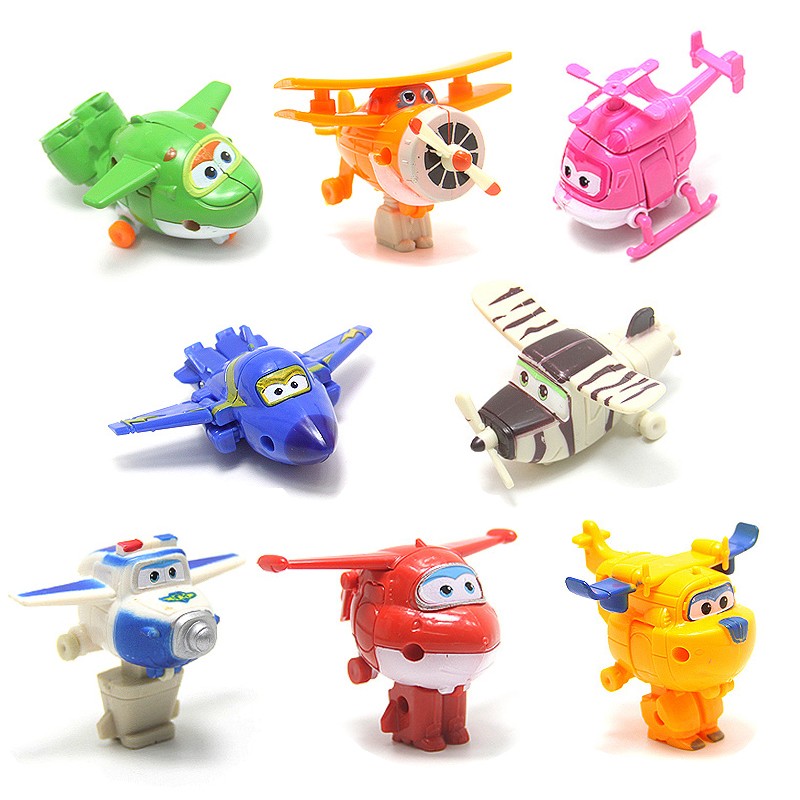 Challenge:
I have one set of toys, there are 8 altogether.

My friend asks if he can play with ¼ (one quarter) of them. 

​So I give him 4 toys.

Is this correct?

Explain why or why not....Challenge:
I have one set of toys, there are 8 altogether.

My friend asks if he can play with ¼ (one quarter) of them. 

​So I give him 4 toys.

Is this correct?

Explain why or why not....Challenge:
I have one set of toys, there are 8 altogether.

My friend asks if he can play with ¼ (one quarter) of them. 

​So I give him 4 toys.

Is this correct?

Explain why or why not....